Star Evolution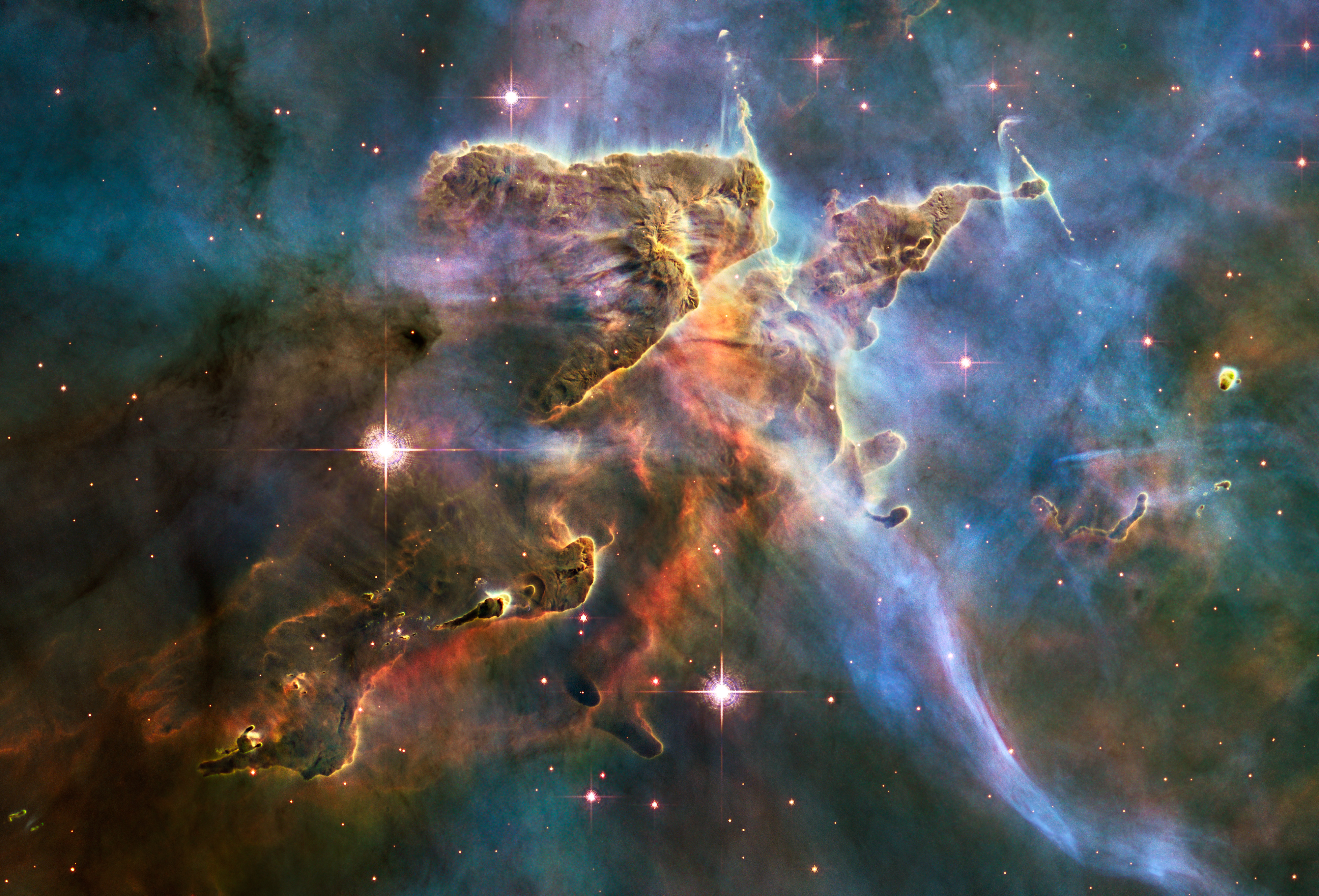 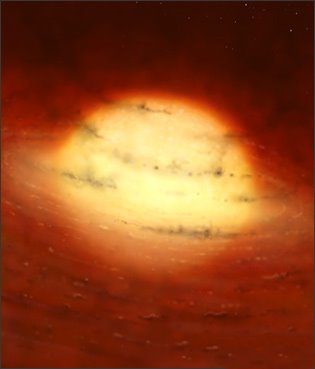 Nebula				Protostar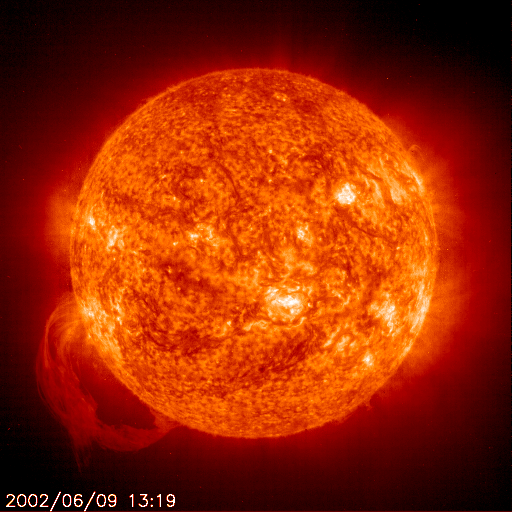 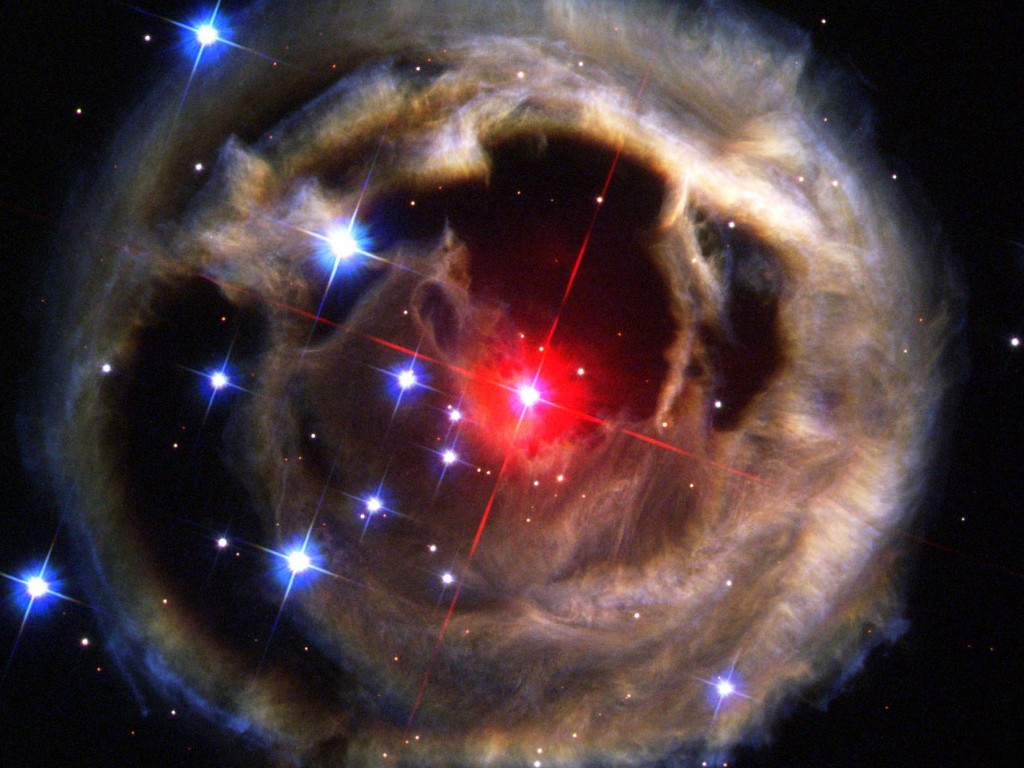 Main Sequence				Supergiant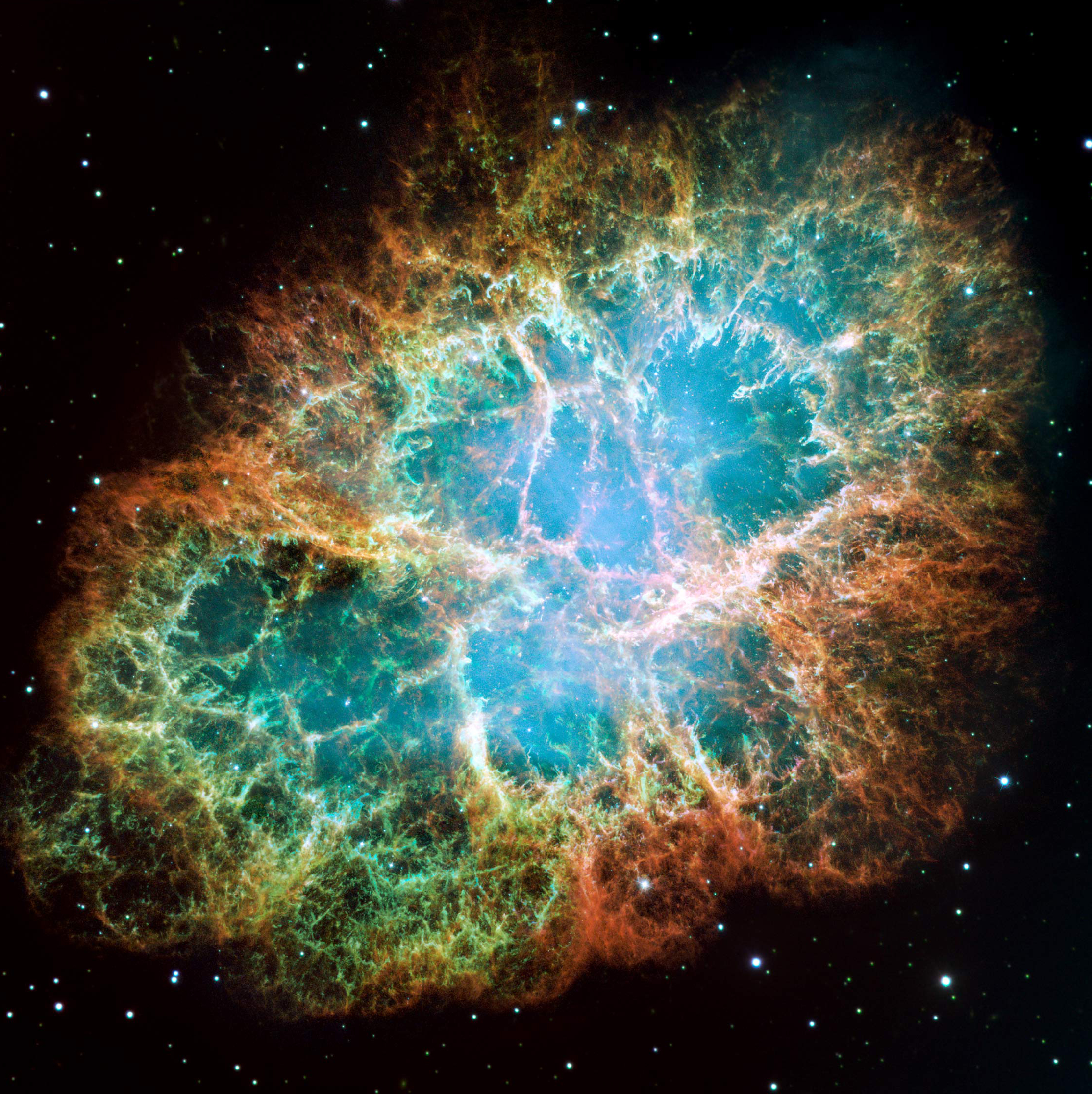 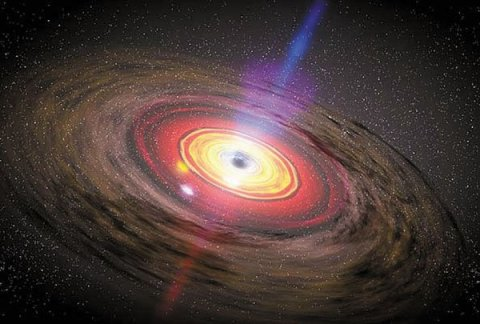 Supernova						Black Hole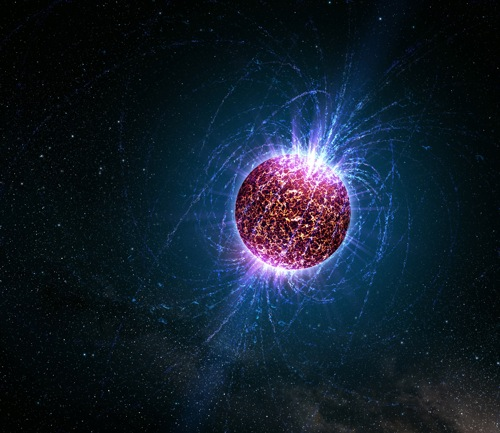 Neutron Star